LEKTIRA 5. RAZRED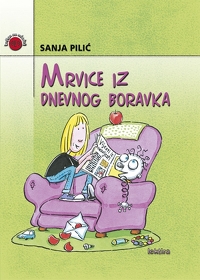 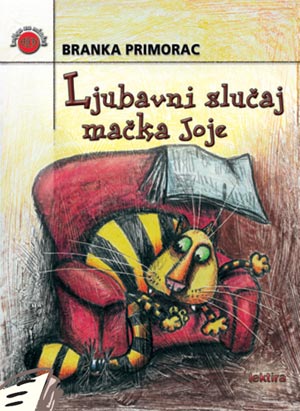 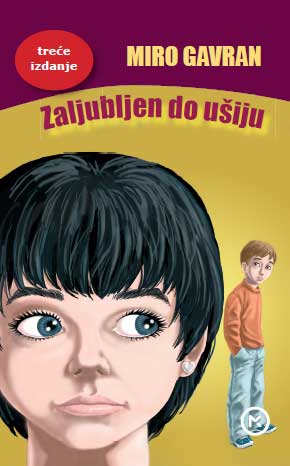 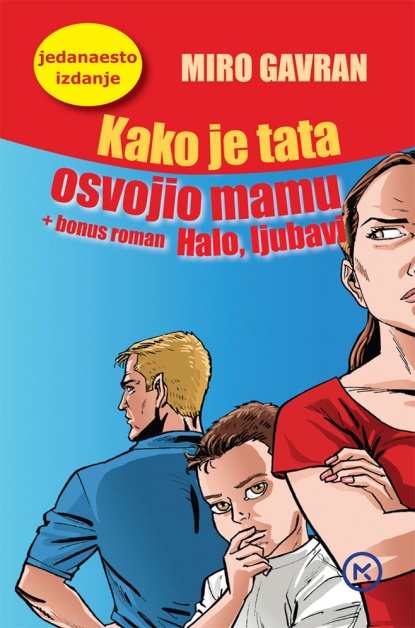 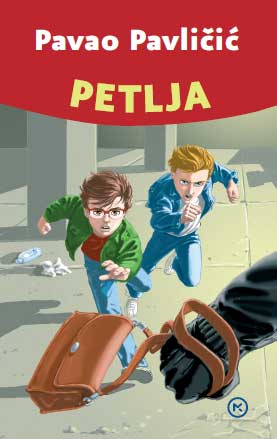 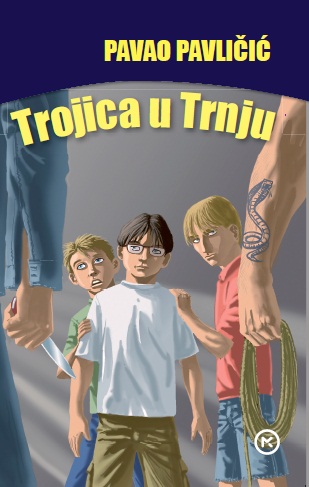 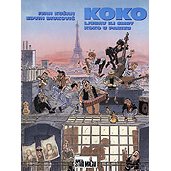 